Pengaturan  Dan Pembentukan BUMDes Berdasarkan Undang – UndangNomor 32 Tahun 2004(Studi di Kabupaten Lombok Timur)JURNAL ILMIAHUntuk memenuhi sebagian persyaratanuntuk mencapai derajat S-1 pada Program Studi Ilmu Hukum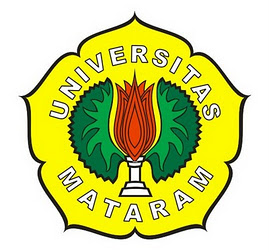 Oleh :KHALIDA IBRAHIMD1A109099FAKULTAS HUKUMUMIVERSITAS MATARAM2013Halaman Pengesahan Pengaturan Dan Pembentukan BUMDes Berdasarkan Undang – UndangNomor 32 Tahun 2004(Studi di Kabupaten Lombok Timur)Oleh :KHALIDA IBRAHIMD1A109099MenyetujuiPembimbing  UtamaSofwan, SH., M.Hum.            NIP. 19590117 198602 1 002Pengaturan  Dan Pembentukan BUMDes Berdasarkan Undang – UndangNomor 32 Tahun 2004(Studi di Kabupaten Lombok Timur)SKRIPSIUntuk memenuhi sebagian persyaratanuntuk mencapai derajat S-1 pada Program Studi Ilmu HukumOleh :KHALIDA IBRAHIMD1A109099FAKULTAS HUKUMUMIVERSITAS MATARAM2013Pengaturan Dan Pembentukan BUMDes Berdasarkan Undang – UndangNomor 32 Tahun 2004(Studi di Kabupaten Lombok Timur)Oleh :KHALIDA IBRAHIMD1A109099MenyetujuiPembimbing  Utama					Pembimbing PendampingSofwan, SH., M.Hum.	Kafrawi, SH., M.Si.NIP. 19590117 198602 1 002				NIP. 19590517 198803 1 001